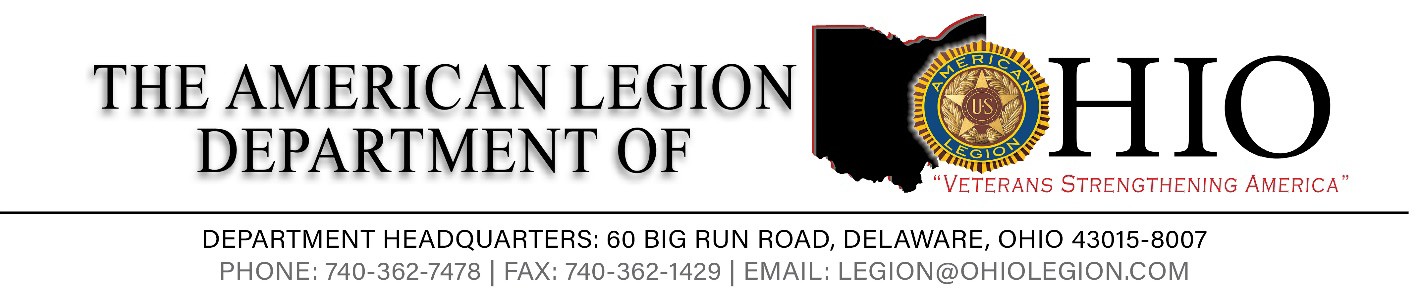 DEPARTMENT EXECUTIVE COMMITTEE MEETINGSaturday, August 5, 2023 Department Headquarters60 Big Run Rd, Delaware, OH 43015 Wi-Fi American Legion Guest -Password Legion 2022OpeningCall to Order: Jason Rue, Department CommanderSalute to the ColorsInvocation: Ron Distel, Department ChaplainPledge of Allegiance: AJ Whatley, Department First Vice CommanderPreamble: AJ Whatley, Department First Vice CommanderPOW/MIA Recognition: Stan Oren, Department Second Vice CommanderRoll Call: John Robinson, Department AdjutantIntroduction of Guests: Dean Boyers, Department Sergeant-at-ArmsReading of previous minutes: John Robinson, Department AdjutantOfficer GreetingsJaason Rue, Department Commander (Opening DEC Remarks)AJ Whatley, Department First Vice Commander, Membership ChairmanStan Oren, Department Second Vice Commander, Post Activities Chairman & Internal AffairsJose Rivera, Department TreasurerRon Distel, Department Chaplain Al Beyer, Department HistorianSteve Masowick, NECRon Chapman, Alternate NECJosh Brown, Department Judge AdvocateGary Minadeo, Department ParliamentarianJohn Robinson, Department AdjutantCommittee Commission Reports: Jason Rue, Department CommanderChristie White, Americanism Commission CoordinatorChristie White, Department Baseball CoordinatorChristie White, Children & Youth Commission CoordinatorJose Rivera, Finance ChairmanWilliam Genochio, Legislative Commission CoordinatorWilliam Genochio, VA&R Commission CoordinatorJon Vulgamore, Media Marketing & Communications Commission CoordinatorHunter Woods Post Activities CoordinatorHunter Woods, Gifts for Yanks Committee CoordinatorJohn Robinson, Sons of The American Legion ReportBrake For lunchPost Charter/Revocations, Suspensions: John Robinson, Department AdjutantSuspensionsPost 401 updateClosingsPost 472Resolutions/Constitutional Amendments – Jason Rue, Department CommanderNothing to Report at this timeUnfinished/New BusinessUnfinished BusinessRatification of Internal Affairs Commission membersNew BusinessGood of the American Legion/Announcement105th Department Convention: Christie White, Holiday Inn   Independence July 11-14, 2024“Of The Year” Award Deadline National Convention: John Robinson, Department Adjutant August 25 – August 31, 2023, Charlotte, NCClosingClosing Remarks: Jason Rue, Department CommanderBenediction: Ron Distel, Department ChaplainSalute to the ColorsAdjourn